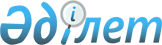 О присвоении наименований составных частей населенных пунктов Дубровинского сельского округаРешение акима Дубровинского сельского округа Мамлютского района Северо-Казахстанской области от 25 ноября 2010 года N 01-12/11. Зарегистрировано Управлением юстиции Мамлютского района Северо-Казахстанской области 13 декабря 2010 года N 13-10-125.
      Сноска. В текст на казахском языке внесены изменения, текст на русском языке не меняется, решением акима Дубровинского сельского округа Мамлютского района Северо-Казахстанской области от 19.06.2018 № 6 (вводится в действие по истечении десяти календарных дней после дня его первого официального опубликования).
      В соответствии со статьей 35 Закона Республики Казахстан от 23 января 2001 года № 148 "О местном государственном управлении и самоуправлении в Республике Казахстан", статьей 14 Закона Республики Казахстан от 8 декабря 1993 года "Об административно–территориальном устройстве Республики Казахстан", и с учетом мнения населения, аким сельского округа РЕШИЛ:
      1. Присвоить наименование составных частей населенных пунктов Дубровинского сельского округа согласно приложению № 1.
      2. Настоящее решение вводится в действие по истечению десяти календарных дней после дня его первого официального опубликования. О присвоении наименований составных частей населенных пунктов Дубровинского сельского округа Мамлютского района
      1. село Дубровное:
      1) первая улица - Береговая;
      2) вторая улица - Конституции;
      3) третья улица - Элеватор; 
      4) четвертая улица - Достык;
      5) пятая улица - Интернациональная;
      6) шестая улица - Сергея Гуденко;
      7) седьмая улица - Комиссара Завьялова;
      8) восьмая улица - Молодежная
      2. село Михайловка; 
      1) первая улица - Полевая;
      2) вторая улица - Луговая;
      3) третья улица - Строителей;
      4) четвертая улица - Бейбитшилик;
      5) пятая улица - Жастар;
      6) шестая улица - Спортивная;
      7) седьмая улица - Сабита Муканова;
      8) восьмая улица - Береговая-1;
      9) девятая улица - Западная;
      10) десятая улица - Алмаатинская;
      11) одиннадцатая улица - Женис;
      12) двенадцатая улица - Северная.
      3. село Новодубровное;
      1) первая улица - Новая;
      2) вторая улица - Мектеп;
      3) третья улица - Береговая.
      4. село Пчелино; 
      1) первая улица - Ивана Шухова;
      2) вторая улица - Школьная.
					© 2012. РГП на ПХВ «Институт законодательства и правовой информации Республики Казахстан» Министерства юстиции Республики Казахстан
				
      Аким сельского округа

С. Рамазанова
Приложение № 1 к решению акима сельского округа от 25 ноября 2011 года № 01-12/ 11